РЕШЕНИЕ
Глазовской городской Думы
шестого созыва№ 490	26 июня  2019 годаОб утверждении заключения о результатах публичных слушаний по проекту решения Глазовской городской Думы «О внесении изменений в Устав муниципального образования «Город Глазов» В соответствии с Федеральным законом от 06.10.2003 № 131-ФЗ «Об общих принципах организации местного самоуправления в Российской Федерации», Положением «О порядке организации и проведения публичных слушаний на территории муниципального образования «Город Глазов», утвержденным решением городской Думы города Глазова от 02.06.2005 № 447, руководствуясь Уставом муниципального образования «Город Глазов»,Глазовская городская Дума решает:1. Утвердить прилагаемое заключение о результатах публичных слушаний по проекту решения Глазовской городской Думы «О внесении изменений в Устав муниципального образования «Город Глазов».2. Настоящее решение подлежит официальному опубликованию.ПредседательГлазовской городской Думы			И.А. Волковгород Глазов«____» июня 2019 годаУтверждено решением Глазовской городской Думы от 26.06.2019 № 490ЗАКЛЮЧЕНИЕо результатах публичных слушаний по проекту решения Глазовской городской Думы «О внесении изменений в Устав муниципального образования «Город Глазов»Публичные слушания по проекту решения Глазовской городской Думы «О внесении изменений в Устав муниципального образования «Город Глазов» проведены в соответствии с решением Глазовской городской Думы от 29.05.2019 № 473 «О назначении публичный слушаний по проекту решения Глазовской городской Думы «О внесении изменений в Устав муниципального образования «Город Глазов».Время и место проведения публичных слушаний: 17 июня 2019 года в 18 часов, в зале заседаний Глазовской городской думы по адресу: г. Глазов, ул. Динамо, д. 6.По итогам регистрации участников в публичных слушаниях приняли участие 17 человек. В числе участников слушаний работники отраслевых и функциональных органов Администрации города, работники Глазовской городской Думы, жители города Глазова, депутаты Глазовской городской Думы. Информирование общественности о публичных слушаниях проведено в соответствии с действующим законодательством и в порядке, установленном Глазовской городской Думой. Решение о проведении публичных слушаний и проект обсуждаемого муниципального правового акта были опубликованы в газете «Красное знамя», № 20 (1135) от 01 июня 2019 года, а также на портале муниципального образования «Город Глазов» (http://glazov-gov.ru) в разделе официальные документы.Ответственным за подготовку и проведение публичных слушаний назначено Управление по обеспечению деятельности Глазовской городской Думы.В ходе доклада проекта решения Глазовской городской Думы «О внесении изменений в Устав муниципального образования город Глазов» начальник управления по обеспечению деятельности Глазовской городской Думы Абдулова Т.В. пояснила, что проектом решения Глазовской городской Думы «О внесении изменений в Устав муниципального образования «Город Глазов» вносятся изменения в следующие статьи Устава города Глазова:1) Статья 4.2. Знаки почета муниципального образования «Город Глазов»;2) Статья 7. Вопросы местного значения муниципального образования «Город Глазов»;3) Статья 7.1. Права органов местного самоуправления муниципального образования «Город Глазов» на решение вопросов, не отнесенных к вопросам местного значения муниципального образования «Город Глазов»;4) Статья 34. Полномочия Администрации города Глазова;Статьи Устава города Глазова необходимо изложить в редакции в соответствии с требованиями Федерального закона РФ от 6 октября 2003 года № 131-ФЗ «Об общих принципах организации местного самоуправления в Российской Федерации» с учетом внесенных изменений 27.12.2018 г., 06.02.2019, а также  в связи с введением дополнительной награды Почетный знак города Глазова «За заслуги перед городом Глазовом». В ходе обсуждения проекта муниципального правового акта замечаний от участников слушаний не поступило, проект решения в целом поддержан.По результатам публичных слушаний рекомендовано направить проект решения Глазовской городской Думы «О внесении изменений в Устав муниципального образования «Город Глазов» для рассмотрения в Глазовскую городскую Думу.Городская Дума муниципального образования «Город Глазов» (Глазовская городская Дума)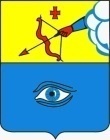 «Глаз кар» муниципал кылдытэтлэн кар Думаез (Глаз кар Дума)